RESOLUCIÓN NÚMERO VEINTIDOS, NÚMERO CORRELATIVO MIGOB-2017-0020. UNIDAD DE ACCESO A LA INFORMACIÓN DEL MINISTERIO DE GOBERNACIÓN Y DESARROLLO TERRITORIAL. San Salvador, a las  catorce horas con  once minutos del día diecisiete de febrero de dos mil diecisiete. CONSIDERANDO: I. Que habiéndose presentado solicitud a la Unidad de Acceso a la Información  de esta Secretaria de Estado por:________________________, el día 13 de febrero de 2017. En la cual requiere: “Solicito saber si esta Iglesia Profética La Gloria es tuya Señor, representante legal Pastor José Clavel García, ubicada en: Colonia Bosques de Las Mercedes, pasaje las Urracas lote número 3, Quezaltepeque, La Libertad.” II.  Que la referida solicitud cumple con todos los requisitos establecidos en el artículo 66 de la Ley de Acceso a la Información Pública (LAIP) y  el artículo 50 del Reglamento de la Ley antes citada, asimismo, la información solicitada no se encuentra entre las excepciones enumeradas en los artículos 19 y 24 de la Ley y 19 de su Reglamento. III. Conforme artículo 70 de la Ley de Acceso a la Información Pública, se trasladó la solicitud a la  unidad administrativa competente, Dirección del Registro de Asociaciones y Fundaciones Sin Fines de Lucro, la que remitió lo siguiente: “en relación a información solicitada referente a la entidad IGLESIA PROFÉTICA LA GLORIA ES TUYA SEÑOR, de la ciudad de Quezaltepeque, departamento de La Libertad. Sobre el particular le informo que se ha buscado en la base de datos de este Registro y  no se ha encontrado ninguna entidad que responda al referido nombre ni aprobada o en trámite de obtención de personalidad jurídica.”  POR TANTO, conforme a los Art. 86 inc. 3° de la Constitución, y en base al derecho que le asiste a la solicitante enunciado en el Art. 2 y  los Arts. 7, 9, 50, 62  y 72 de la Ley de Acceso a la Información Pública, esta dependencia, RESUELVE: 1° CONCEDER el acceso a la información. 2° Remítase la presente por medio señalada para tal efecto. NOTIFÍQUESE.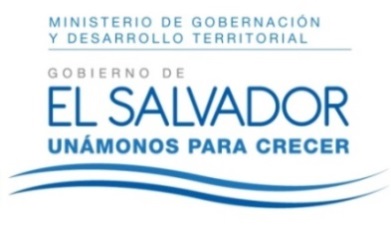 MINISTERIO DE GOBERNACIÓN Y DESARROLLO TERRITORIALREPÚBLICA DE EL SALVADOR, AMÉRICA CENTRALMINISTERIO DE GOBERNACIÓN Y DESARROLLO TERRITORIALREPÚBLICA DE EL SALVADOR, AMÉRICA CENTRALMINISTERIO DE GOBERNACIÓN Y DESARROLLO TERRITORIALREPÚBLICA DE EL SALVADOR, AMÉRICA CENTRAL